物联网水表安装使用说明1.产品外观及尺寸:                      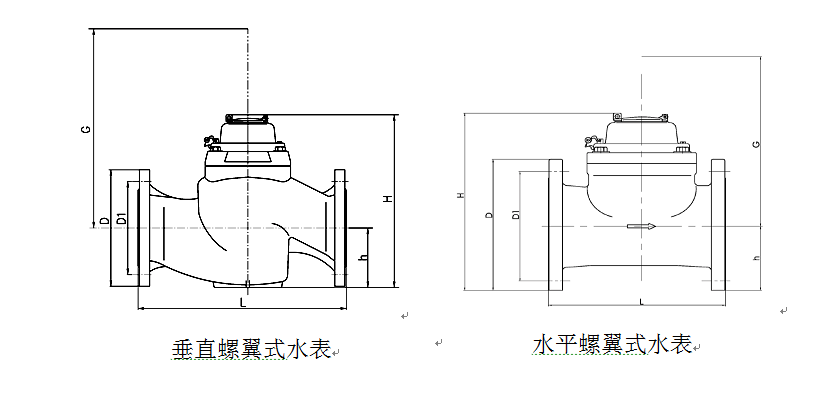 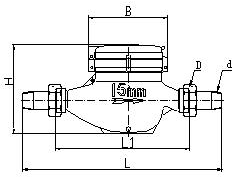 旋翼式水表水表尺寸及连接方式2.组成原理:物联网水表是以传统水表为信号发生源,电子计量部件采集信号源来累计基表所的累计流量,从而计量用户所使用的水量.计量精度取决于基表精度.依托覆盖范围广的移动基站,通过物联网的方式把计量数据发送到远程管理平台.3.技术参数： 3.1  供电方式：3.6V锂电池  3.2  传输方式：4G/NB-IoT  3.3  上传频次：每天一次（默认），可更改  3.4  计量等级：2级  3.5   执行标准：GB/T778-2007、CJ/T224-2012 3.6   量程比：旋翼式水表=R80 /水平螺翼式水表R160/R200可选/垂直螺翼水表R=2004.安装注意事项:基表原则是采用水平安装且表前后需预留表前10倍管道直径的直管段,表后预留5倍管道直径的直管段来保证表计所处管道周围的流场平稳,保证表计产品计量精度达到标定级别.  4.1 机械式基表如需倾斜安装,倾斜角度控制在30度以内.  4.2 超过规定的倾斜角度水表计量精度,无法保证在标定精度内.  4.3 表计电子计量模块设计有挂口,电子模块必须悬挂于水表井最高处,防止长期浸泡于水中损坏电子计量模块.  4.4 电子计量部分外置NB天线置于水表井最上方紧贴井盖，如无法悬挂则采取在井盖边缘打孔放置NB天线，孔位距离地表5-10CM，太深手机信号无法覆盖，造成表计数据无法传输.5.  使用注意事项:物联网水表基表内部属于水流冲击叶轮式机械结构,管道内杂质,水锈及施工残留物均会卡住旋转叶轮,造成水表无法正常运转.所以保证表计功能正常运行必须保证以下几点.  5.1 使用前清理管道内杂质,防止叶轮被卡,造成水表不走字.  5.2 确保管道内无气泡产生源,否则会造成水表空转.  5.3 避免强磁干扰,使基表内结构件磁化,造成计量水量出现偏差.     6.  产品质保条件：水表使用遵循以下行业、国家标准和检定规程：水表相关行业标准：IC卡水表CJ/T 133-2012《IC卡冷水水表》电子远传水表CJ/T 224-2012《IC卡冷水水表》超声波水表CJ/T 434-2013《超声波水表》水表国家标准及检定规程：GB/T778-2018《饮用冷水水表和热水水表》JJG162-2019《饮用冷水水表》以下使用条件，造成的损坏，不在质保范围内：1、长期泥淹水泡，导致锈死；2、水质或管网内杂质过多导致产品故障；3、人为损坏、拆卸铅封、硬物砸坏、火烤等损坏表体结构；4、水温过高，环境温度超过国标正常规定；5、因管网问题或现场安装环境不符合标准要求；6、有线远传表信号线/电源线接入强电、电源线接反导致电路烧坏；7、擅自更改抄表/上传频率，导致电池没电；8、无线远传表安装现场运营商信号强度不满足产品数据传输要求；9、无线远传表安装现场，因金属井盖/金属门等信号屏蔽导致数据传输信号弱。                       型号口径（mm）长（mm）宽（mm）高（mm）连接螺纹旋翼式水表1516599112R1/2旋翼式水表2019599114R3/4旋翼式水表25225104120R1旋翼式水表32230104125R1 1/4旋翼式水表40245125155R1 1/2旋翼式水表50300/280125155/175R2型号口径DN(mm）高度H(mm)长度L(mm)拆卸高度>G连接法兰连接法兰连接法兰型号口径DN(mm）高度H(mm)长度L(mm)拆卸高度>G法兰直径D螺栓孔中心圆直径D1连接螺栓数量（只）垂直螺翼式水表402302802681501104×M16垂直螺翼式水表502302802681651254×M16垂直螺翼式水表652303002681851454×M16垂直螺翼式水表80285370/2253442001608(4)×M16垂直螺翼式水表100300370/2503502201808×M16垂直螺翼式水表1504405005652852408×M20垂直螺翼式水表2005205006813402958×M20水平螺翼式水表401982002311501104×M16水平螺翼式水表502052002311651254×M16水平螺翼式水表652182002311851454×M16水平螺翼式水表802802253412001608（4）×M16水平螺翼式水表1002902503412201808×M16水平螺翼式水表1253102503412502108×M16水平螺翼式水表1503203003412852408×M20水平螺翼式水表2003653503583402958（12）×M20水平螺翼式水表250422450460395/405350/35512×M20水平螺翼式水表300478500485445/460400/41012×M20型号垂直螺翼式水表垂直螺翼式水表垂直螺翼式水表垂直螺翼式水表垂直螺翼式水表垂直螺翼式水表垂直螺翼式水表公称直径（mm）DN40DN50DN65DN80DN100DN150DN200量程比160200200200200200200Q2/Q11.61.61.61.61.61.61.6Q4/Q31.251.251.251.251.251.251.25过载流量Q4（m3/h）50505078.75125312.5500常用流量Q3（m3/h）40404063100250400分界流量Q2（m3/h）0.40.320.320.5040.82.03.2最小流量Q1（m3/h）0.250.200.200.320.51.252.0水量最小读数（m3）0.00010.00010.00010.00010.00010.00010.0001水量最大读数（m3）999,999999,999999,999999,999999,999999,999999,999型号水平螺翼式水表水平螺翼式水表水平螺翼式水表水平螺翼式水表水平螺翼式水表水平螺翼式水表水平螺翼式水表水平螺翼式水表水平螺翼式水表水平螺翼式水表公称直径（mm）DN40DN50DN65DN80DN100DN125DN150DN200DN250DN300量程比80808080808080808080Q2/Q11.61.61.61.61.61.61.61.61.61.6Q4/Q31.251.251.251.251.251.251.251.251.251.25过载流量Q4（m3/h）505078.75125200312.5500787.5787.51250常用流量Q3（m3/h）4040631001602504006306301000分界流量Q2（m3/h）0.80.81.2623.25812.612.620最小流量Q1（m3/h）0.50.50.791.2523.12557.8757.87512.5水量最小读数（m3）0.0010.0010.0010.0010.0010.0010.0010.0010.0010.001水量最大读数（m3）999,999999,999999,999999,999999,999999,999999,999999,999999,999999,999